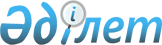 О внесении изменения в решение Бурабайского районного маслихата от 18 июля 2018 года № 6С-29/4 "Об установлении единых ставок фиксированного налога для всех налогоплательщиков, осуществляющих деятельность на территории Бурабайского района"
					
			Утративший силу
			
			
		
					Решение Бурабайского районного маслихата Акмолинской области от 29 мая 2019 года № 6С-43/11. Зарегистрировано Департаментом юстиции Акмолинской области 4 июня 2019 года № 7219. Утратило силу решением Бурабайского районного маслихата Акмолинской области от 25 февраля 2020 года № 6С-56/4
      Сноска. Утратило силу решением Бурабайского районного маслихата Акмолинской области от 25.02.2020 № 6С-56/4 (вводится в действие с 01.01.2020).

      Примечание РЦПИ.

      В тексте документа сохранена пунктуация и орфография оригинала.
      В соответствии со статьей 546 Кодекса Республики Казахстан от 25 декабря 2017 года "О налогах и других обязательных платежах в бюджет (Налоговый кодекс), Бурабайский районный маслихат РЕШИЛ:
      1. Внести в решение Бурабайского районного маслихата "Об установлении единых ставок фиксированного налога для всех налогоплательщиков, осуществляющих деятельность на территории Бурабайского района" от 18 июля 2018 года № 6С-29/4 (зарегистрировано в Реестре государственной регистрации нормативных правовых актов № 6754, опубликовано 15 августа 2018 года в Эталонном контрольном банке нормативных правовых актов Республики Казахстан в электронном виде) следующее изменение:
      приложение к указанному решению изложить в новой редакции согласно приложению к настоящему решению.
      2. Настоящее решение вступает в силу со дня государственной регистрации в Департаменте юстиции Акмолинской области и вводится в действие со дня официального опубликования.
      "СОГЛАСОВАНО" Единые ставки фиксированного налога для всех налогоплательщиков, осуществляющих деятельность на территории Бурабайского района
					© 2012. РГП на ПХВ «Институт законодательства и правовой информации Республики Казахстан» Министерства юстиции Республики Казахстан
				
      Председатель
ХLІІІ сессии
районного маслихата

Р.Махаев

      Секретарь
районного маслихата

У.Бейсенов

      Аким Бурабайского района

К.Караулов

      Республиканское государственное
учреждение "Управление
государственных доходов по
Бурабайскому району" Департамента
государственных доходов по
Акмолинской области Комитета
государственных доходов
Министерства финансов
Республики Казахстан
Приложение к решению
Бурабайского районного
маслихата от 29 мая
2019 года № 6С-43/11Приложение к решению
Бурабайского районного
маслихата от 18 июля
2018 года № 6С-29/4
№ п/п
Наименование объекта налогообложения
Единые ставки фиксированного налога (в месячных расчетных показателях)
1
Игровой автомат без выигрыша, предназначенный для проведения игры с одним игроком
2
2
Игровой автомат без выигрыша, предназначенный для проведения игры с участием более одного игрока
3
3
Персональный компьютер, используемый для проведения игры
1
4
Игровая дорожка
20
5
Карт
10
6
Бильярдный стол
3
7
Обменный пункт уполномоченной организации
10